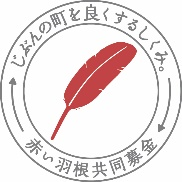 費目金額備考1赤い羽根共同募金助成金円2自 己 資 金円3円収 入 合 計収 入 合 計円費目金額備考1諸 謝 金円2賃 借 料円3広 報 費円4材 料 費円5保 険 料円6入 場 料円7通 信 運 搬 費円8備 品 費円9消 耗 品 費円10旅 費 交 通 費円11円支 出 合 計支 出 合 計円